Sinclair Community CollegeContinuous Improvement Annual Update 2014-15Please submit to your Division Assessment Coordinator / Learning Liaison for feedback no later than March 1, 2015After receiving feedback from your Division Assessment Coordinator, please revise accordingly and make the final submission to your dean and the Provost’s Office no later than May 1, 2015Department:   0666 – Emergency Medical Services	Year of Last Program Review:   FY 2008-2009Year of Next Program Review:  FY 2015-2016Section I:  Department Trend Data, Interpretation, and AnalysisDegree and Certificate Completion Trend Data – OVERALL SUMMARYFigure 1: Original Degree and Certificate Completion Trend DataPlease provide an interpretation and analysis of the Degree and Certificate Completion Trend Data (Raw Data is located in Appendix A): i.e. What trends do you see in the above data?  Are there internal or external factors that account for these trends?  What are the implications for the department?  What actions have the department taken that have influenced these trends?  What strategies will the department implement as a result of this data? The interpretation of the above data is problematic. This data reveals an extreme downward completion rate over the past 6 years. The data is flawed. The slope of change is too pronounced. I believe the reason for the flawed data is that in 2007, the college retrospectively determined students who had completed certificates, but were not reported to the state. These past graduates were then reported during that FY, therefore artificially increasing the certificate completion rate for 2007. Using the following sources, I recalculated the department’s success rate.Dawn reports for degree completion.EMS department database / spreadsheets. The EMS department is required by state accreditation to track all licensure level students who are eligible for state testing and eventual practice.EMT-Basic (EMS 117/118) and Paramedic (EMS 135-139).EMT (EMS 1150/1155) and Paramedic (EMS 2100-2205).See amended Appendix A (now called Table 1).Updated success rates are now displayed in Figure 2.The paramedic program has historically had 2 entry points: Fall and Spring. When planning for semester conversion, it was decided to have the final quarter based paramedic program enter in Fall 2011; therefore finish in Fall 2012. No paramedic cohort was started in Spring of 2012. This resulted in no graduates in Spring 2013; therefore an overall decrease in completion rate for 2012-2013. Table 1– Program Completion and Success Rate DataTable 1 Notes:Data updated on 02/05/15Data from Dawn Degree Completion Five Year Trend Report and from EMS department. Grand Totals are the sum of highlighted areas only.EMS degrees became available in Fall 2008. Semester version of EMS degrees became available in Fall 2012. EMR data added in 2014. Figure 2: EMS Department Recalculated Degree and Certificate Completion Trend DataFigure 2 Notes:Data updated on 02/04/15Data from Table 1 , Grand TotalsAs the college is moved into a funding stream that is based on completion, it is important that we capture all students who have completed certificates. When reviewing the data in Table 1, for 6 out of 7 years at the EMT level and 5 out of 7 years at the paramedic level, completion data tracked by the EMS department shows greater completion than that reported by RAR. I believe that this discrepancy is related to GPA. I recommend that the college reexamine how completion is documented. I can attest that the numbers reported by the EMS department are accurate. Degree utilization within the department appears to be increasing. See figure 3. Of note is that 9% of the success for the department comes from degrees in the 2013-2014 year. This is up from 3-4% in past years. Figure 3: EMS Degrees AwardedFigure 3 Notes:Data updated on 02/12/15Data from Table 1, degrees awardedDepartment FTE TrendsFTEs for all quarter based fiscal years have been converted to semester equivalents.Years 2008 through 2011 demonstrated a significant increase in enrollment. This corresponded with the nationwide recession. These years now have an effect on the curve of enrollment over the past decade. See Figure 5The paramedic program has historically had 2 entry points: Fall and Spring. When planning for semester conversion, it was decided to have the final quarter based paramedic program occur in Fall 2012. This resulted in no new class taken in Spring 2012, therefore an overall decrease in FTE in 2011-2012.Non-certificate generating courses continues to be a small portion of the department’s FTE, therefore its statistical power is limited. This portion has less than a 5% effect on FTE.Figure 4 shows statewide data. The overall numbers of new EMT licensures is decreasing. Paramedic licensure levels are also decreasing, but not at as steeply as EMT.Reasons for this downward trend are believed to be multifactorialDecreasing numbers of volunteersIncreasing numbers of paid / part paid departmentsAs departments moved to a paid system they needed less personnel compared with a volunteer system.Decreasing state funding at the local levelsDepartments are not filling open positions as frequently as in the past due to financial constraints. Increased requirements for individuals to become and maintain state licensure.Background checks, prerequisites for certification education, increasing complexity of medical knowledge, continuing education, protocol testing, etc.In response to this downward trend, the department has decreased course offerings in an attempt to maintain average class size.Figure 4: Ohio Division of EMS Initial EMT and Paramedic Licensure Levels Figure 4 Notes:• Year of application may not correlate with year of training.Figure 5: EMS Department FTE EnrollmentFigure 5 Notes:Data updated on 02/04/15Data from RARFigure 6: Course Success Trend Data – OVERALL SUMMARYPlease provide an interpretation and analysis of the Course Success Trend Data (Raw Data is located in Appendix A).  Looking at the success rate data provided in the Appendix for each course, please discuss trends for high enrollment courses, courses used extensively by other departments, and courses where there have been substantial changes in success.See discussion on EMT program enrollment and pass rates on next page. Please provide any additional data and analysis that illustrates what is going on in the department (examples might include accreditation data, program data, benchmark data from national exams, course sequence completion, retention, demographic data, data on placement of graduates, graduate survey data, etc.)EMT Program Enrollment / Pass RateThere has been an upward movement of departmental success since a trough occurred in 2010-2011. As part of a strategy to manage high attrition within the EMT program, required passing scores for the final exam as well as other administrative requirements within the EMT course have been softened. This has resulted in an increased number of successful students (see Table 2). There has been a decrease in pass rates for 2013-2014.  The increase in attrition corresponded with the change in curriculum. The newest version of the EMT curriculum is more demanding than the version it replaced: increased complexity and breadth of information. Reviewing Table 2 and comparing departmental success rates demonstrated in Figure 6, one should note a correspondence between the lowest departmental success and the highest EMT attrition. As EMT attrition has improved, so has departmental success. The EMT program accounts for 42% of the FTE’s generated in 2013-2014. In Fall 2014, increased numbers of practice exams and review activities within the EMT class were implemented. Early evidence is that pass rates are rebounding. Fall 2014 has an aggregate pass rate of 91%. Table 2– EMT Program Enrollment / Pass RateTable 2 Notes:Data updated on 02/09/15Data from EMS department pass rate database. Gray area indicates implementation of newest EMT curriculumPlease provide any additional data and analysis that illustrates what is going on in the department (examples might include accreditation data, program data, benchmark data from national exams, course sequence completion, retention, demographic data, data on placement of graduates, graduate survey data, etc.)Paramedic Program Attrition RatesCohort DefinitionsQuarter Based SystemCohorts are defined by the completion semester. Initial cohort size is defined through a dawn report: This is 14th day enrollment. Completion data obtained through EMS department national registry testing results database / paratracking spreadsheet. Semester SystemStudents are placed within a cohort based on their beginning course. Cohorts are labeled with the letter S for semester and a numeral for the number of cohorts within semesters (S1, S2, etc.). Regardless of how they perform, students remain within their initial course cohort. To comply with CoAEMSP (national accreditor of paramedic programs) attrition standards, effective Fall of 2012, all attrition is subcategorized by reason. Students who leave the program for financial, life, scheduling issues are categorized as non-academic attrition. Those who fail due to educational reasons are categorized as educational attrition. Table 3 – Paramedic Program Attrition RatesTable 3a – Paramedic Program Attrition Rate with SubcategoriesTable 3a NotesLast Updated: 02/09/2015. Paramedic Program Pass RatesAggregate pass rates for the paramedic program historically been greater than 84% for the past 12 cohorts.National comparable for 2014 is an aggregate pass rate of 86%.State accreditation minimum requirements are 80%. CoAEMSP minimums are 70%. Shaded area on right of figure 7 indicates cohorts within the semester system.Figure 7: Paramedic Program Aggregate Pass RatesFigure 7 NotesLast Updated: 04/21/2015. Paramedic Clinical Activity:SchedulingStudents are required to schedule some of their clinical activity using an online environment. This database tracks when students will be at various sites and informs both the student and clinical site via email about the scheduled shift. Recording InformationStarting in Fall of 2013, the EMS department began to digitally collect clinical activity logs. The first year in which a complete calendar year of data was available occurred in 2014. Students are required to enter this information using an online format. Data LimitationsAn audit of records from Fall of 2014 reviewed multiple inaccuracies with data entry: duplicate records, records not entered and records entered with incorrect data were the most common mistakes found. Steps are now in place to have clinical faculty review the data generated by the students to ensure accuracy. Data ResultsFigure 8 shows all paramedic clinical activity from 01/01/2014 through 12/31/2014. Students are required to enter this information through an online portal. Skills students must have to enter this records include:Web capabilitiesHyperlink capabilitiesKeyboard skillsMouse / touch screen skillsNavigationRead emails generated by the scheduling systemFigure 8: Paramedic Clinical Activity for 2014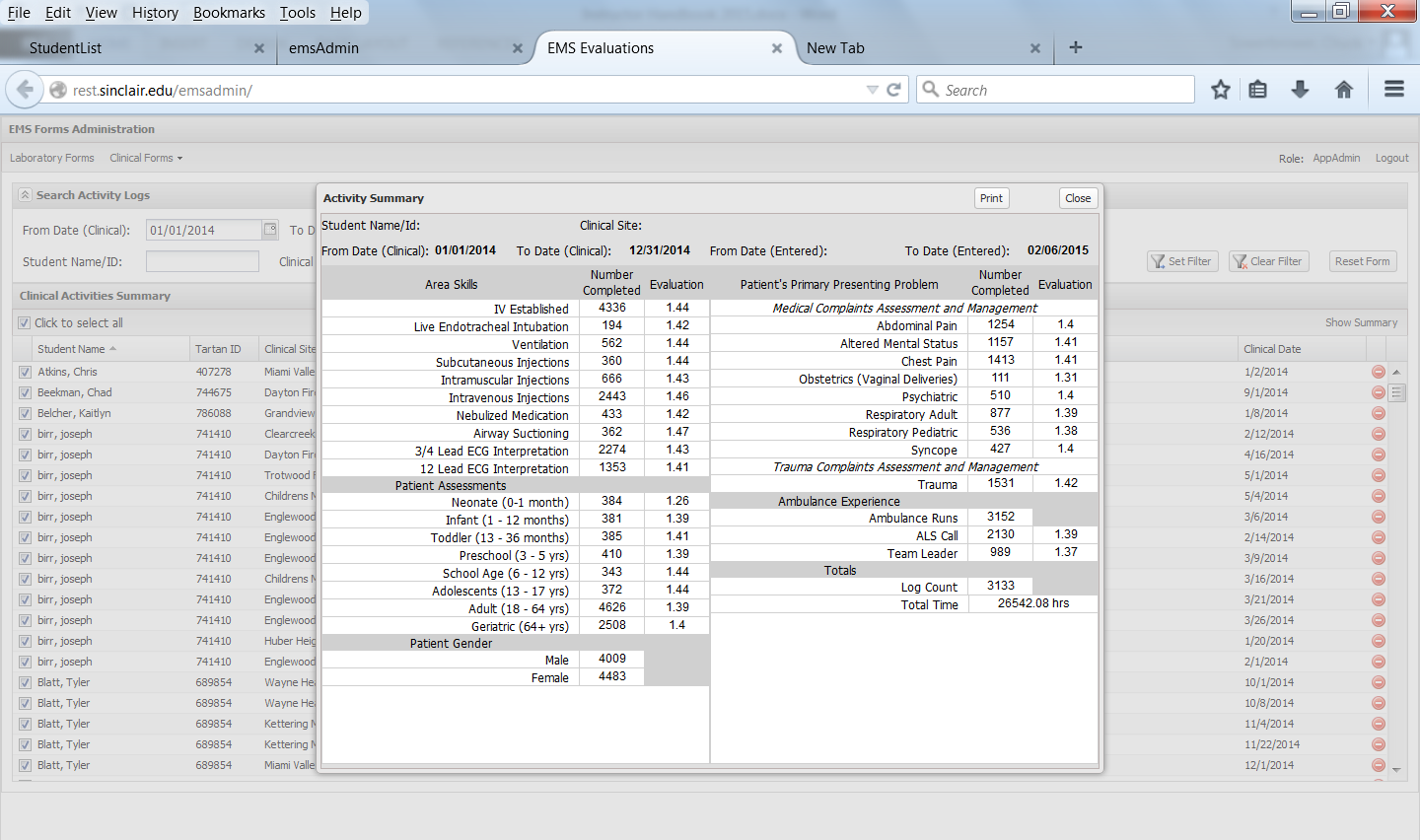 Section II:  Progress since the Most Recent ReviewBelow are the goals from Section IV part E of your last Program Review Self-Study.  Describe progress or changes made toward meeting each goal over the last year.Below are the Recommendations for Action made by the review team. Describe the progress or changes made toward meeting each recommendation over the last year.Please respond to the following items regarding external program accreditation.Section III: Assessment of General Education & Degree Program OutcomesThe Program Outcomes for the degrees are listed below.  All program outcomes must be assessed at least once during the 5 year Program Review cycle, and assessment of program outcomes must occur each year. PLEASE NOTE – FOR THE NEXT TWO YEARS, GENERAL EDUCATION OUTCOME ASSESSMENT WILL BE TEMPORARILY POSTPONED.  WE WOULD ASK THAT IN THIS ANNUAL UPDATE YOU IDENTIFY AT LEAST ONE COURSE IN YOUR DEGREE PROGRAM(S) WHERE ASSESSEMENT AT THE MASTERY LEVEL WILL OCCUR FOR THE FOLLOWING THREE GENERAL EDUCATION OUTCOMES:CRITICAL THINKING/PROBLEM SOLVING INFORMATION LITERACY 	COMPUTER LITERACY NOTE THAT THERE WILL NEED TO BE AT LEAST ONE EXAM / ASSIGNMENT / ACTIVITY IN THIS COURSE THAT CAN BE USED TO ASSESS MASTERY OF THE COMPETENCY.  YOU MAY ALSO SUBMIT ASSESSMENT RESULTS FOR THESE GENERAL EDUCATION COMPETENCIES IF YOU HAVE THEM, BUT IT WILL BE CONSIDERED OPTIONAL.APPENDIX – PROGRAM COMPLETION AND SUCCESS RATE DATADegree and Certificate CompletionCourse Success RatesDepartmentProgramFY 07-08FY 08-09FY 09-10FY 10-11FY 11 - 12FY 12-13FY 13-140666EBST.STC29123922516110890111Emergency Medical Technician Accreditation Data: Number of successful studentsEmergency Medical Technician Accreditation Data: Number of successful students18626125816411697113Emergency Medical Responder Accreditation Data: Number of successful studentsEmergency Medical Responder Accreditation Data: Number of successful students60666EMSFO.AAS0557230666EMSFO.S.AAS4110666EMSVS.AAS1131110666EMSVS.S.AAS010666EPST.STC / EPST.CRT1321098559835539Paramedic Accreditation Data: Number of successful studentsParamedic Accreditation Data: Number of successful students761088881925843GRAND TOTALSGRAND TOTALS262370352253216162178Percentage of Success Derived from CertificatesPercentage of Success Derived from Certificates100%99.7%98.3%96.8%96.3%95.7%91.0%EMT-Basic / EMTSubsidy EnrollmentCourse CompletionAttrition RateFirst Time Pass RateAggregate Pass RateNon-Testing Rate2007-200833318644%87%95%11%2008-200947126145%83%92%11%2009-201047625846%74%84%16%2010-201143216462%84%89%11%2011-201228911660%94%96%8%2012-20131969751%81%87%13%2013-201419711343%68%73%17%ParamedicEnding TermSubsidy EnrollmentIn Cycle Course Completion EnrollmentAttrition Rate2000-20011105451%2001-20021267640%2002-20031097333%2003-20041348735%2004-20051327444%2005-20061416157%2006-20071397645%2007-200815510830%2008-2009157 8844%2009-2010158 8149%2010-20111499338%2011-201273 (no Spring Cohort)5722%Totals1583930	Average41%ParamedicStarting TermSubsidy EnrollmentCourse Completion Educational AttritionNon-Academic AttritionS1: Fall 201245 35 (85%)6 (15%)4 (9%)S2: Spring 20132814 (70%)7 (30%)6 (22%)S3: Fall 20135036 (96%)2 (4%)12 (24%)S4: Spring 201416In progressIn progressIn progressS5: Fall 201434In progressIn progressIn progressS6: Spring 201518In progressIn progressIn progressGOALSStatusProgress or Rationale for No Longer ApplicableImplement the new state curriculum when it becomes availableIn progress Completed No longer applicable EMS 2175, 2180, 2200 and 2205 are offered for the first time in Fall of 2013. As of the conclusion of Fall 2013, all National EMS Education Standards will have been implemented. Due to feedback from our CoAEMSP accreditation site visit, minor changes will occur within EMS 2105, 2125, 2150, and 2175. Infectious Disease, Geriatrics, Psychiatric Disorders, Patients with Special Challenges, and Hazardous Materials Management / Terrorism will be covered earlier within the curriculumThese topics will be reviewed within EMS 2175. Become nationally accreditedIn progress Completed No longer applicable At the writing of this annual update, the self-study was submitted in Fall of 2012. A consultant was hired to provide input on the CoAEMSP accreditation process. CoAEMSP site visit occurred on October 2 and 3, 2013. Site visit revealed two minor curricular concerns. Correction plans must be submitted by December 1, 2013.Formal voting regarding awarding of accreditation by CoAEMSP will occur in February of 2014.Everything indicates the college will be awarded national accreditation for the Paramedic program.The EMS Program has been fully accredited with an expiration date of March 2019. RECOMMENDATIONSStatusProgress or Rationale for No Longer ApplicableContinue to collect and analyze attrition/retention data to determine the effect of the mandatory attendance policy for paramedic students. If data supports, consider instituting the policy for EMT Basic students.In progress Completed No longer applicable Mandatory attendance is now in effect for both EMT and Paramedic courses. Continue to investigate the potential benefits and problems that might be associated with on-line/hybrid course delivery of 200 level EMS coursesIn progress Completed No longer applicable At this time, enrollment within the degree courses (2300 series) is too low to justify deployment of web development resources for online course creation. As the new associate’s degree program is implemented, monitor the demand and completion rates to determine the long term viability of the program. In progress Completed No longer applicable See figure 3. The number of credit hours required for the EMSVS.S.AAS degree is being dropped from 66 to 60 effective Fall 2015. This should positively impact degree completion. Because most of the employment opportunity for graduates of this program is with regional fire departments, the department should ensure it continues to maintain a close and effective working relationship with the leadership of area fire departments.In progress Completed No longer applicable Information is obtained through graduate surveys, employer surveys, program resource surveys and by having employers on the EMS advisory committee. During the CoAEMSP site visit, 14 people from local employers and/or the EMS Department Advisory Committee spoke on behalf of the program. The site team indicated this was a very large turnout – indicative of a very unique and supportive EMS community.Date of Most Recent Program Accreditation ReviewDate of most recent accreditation review:  _October 2013____________OR   Programs in this department do not have external accreditation Please describe any issues or recommendations from your last accreditation review (if applicable)III.C.1.	Curriculum SequencingDiscrepancies exist between clinical and internship hour requirements in course syllabi and student manuals. (300 hrs in syllabi vs. 512 hrs in manual and clinical documentation) Students appear to be meeting course objectives however documented requirements are unclear.III.C.3.	Curriculum – Field Internship Students are starting and completing the final field internship and team lead process while still completing classroom didactic lectures and activities.Please describe progress made on any issues or recommendations from your last accreditation review (if applicable)Curriculum Sequencing: All documentation streams aligned to ensure lesson plans, syllabi, clinical documentation and student handbooks have the same hours requirements.Changes made in Fall 2013. Curriculum – Field Internship Curriculum has been reshuffled to ensure that during the time students are doing field internship team leads, they have been exposed to all components of the curriculum. The last semester is now for refinement and review.Changes made in Fall 2013 with implementation in Fall 2014. Delay time for implementation due to cohort based curriculum. To execute the changes, courses offered in the 1st and 2nd semesters of paramedic needed changed. General Education OutcomesTo which degree(s) is this program outcome related?Year courses identified where mastery of general education competency will be assessed.PLEASE INDICATE AT LEAST ONE COURSE WHERE MASTERY OF THE COMPETENCY WILL BE ASSESSED FOR EACH OF YOUR DEGREE PROGRAMSWhat were the assessment results for this General Education competency? (Please provide brief summary data)NOTE: - THIS IS OPTIONAL FOR THE FY 2014-15 AND FY 2015-16 ANNUAL UPDATESCritical Thinking/Problem SolvingCritical Thinking/Problem SolvingAll programs2014-2015EMS 2205A patient care scenario is presented to students via a teamwork environment. This requires high quality assessment and critical thinking skills. (Para Team Leader FAC). This test must be passed to pass EMS 2205.Fall 2013: 35 students assessed. 97% first test. 100% passed second.Spring 2014: 16 students assessed. 100% passed on first test.Fall 2014. 38 students assessed. 92% passed on first test. 100% passed by second test. Information LiteracyInformation LiteracyAll programs2014-2015EMS 2175Students are required to read journal articles written for medical professionals. At the conclusion, they then must answer questions. Some questions require web research. These articles account for 40% of EMS 2175’s grade. First time these articles were used was Fall 2014. Fall 2014: 38 students evaluated. Average score for all 4 articles is 90.86. High score is 100% and low score is 61.63%. Average question difficulty 91.43%.Spring 2015: 12 students evaluated. Average score for all 4 articles is 88.14%. High score 98.86% low score 76.73%. Average question difficulty 88.99%.Computer LiteracyComputer LiteracyAll programs2014-2015EMS 2135, EMS 2160, EMS 2180The clinical system for the paramedic program requires competency in a variety of computer skills: data entry, web access and use, keyboarding, and email utilization. Data was first available for 2014.3133 logs were enteredMaximum per student = 97.Minimum per student = 1Average number of logs was 39.8 per student.Note – This is a calendar years’ worth of data, so this includes students who have failed out of the program and students who are early in the clinical activity. This is the reason for students with very low numbers of log entries. Values/Citizenship/CommunityValues/Citizenship/CommunityAll programs2015-2016EMS 2180During this capstone clinical setting, students are competency evaluated on the following affective characteristics: Appearance & Preparedness, Coordination & Flexibility of Treatment, Attitude & Affect, Communication & Documentation, Leadership, and Overall Affective. Students must perform at a 1 level or better to pass (0-2 scale). Fall 2013: 33 students evaluated. Average performance reported.Appearance/Preparedness = 1.27Coordination/Treatment Flexibility = 1.09Attitude/Affect = 1.18Communication/ Documentation = 1.06Leadership = 1.03Overall Affective = 1.06Spring 2014: 16 students evaluated. Average performance reported.Appearance/Preparedness = 1.33Coordination/Treatment Flexibility = 1.07Attitude/Affect = 1.13Communication/ Documentation = 1.07Leadership = 1.07Overall Affective = 1.00Fall 2014: 34 students evaluated. Average performance reported.Appearance/Preparedness = 1.18Coordination/Treatment Flexibility = 1.09Attitude/Affect = 1.15Communication/ Documentation = 1.03Leadership = 1.09Overall Affective = 1.09Oral CommunicationOral CommunicationAll programsN/AEMS 2205A patient care scenario is presented to students via a question / answer framework. This requires high quality communication and critical thinking skills. (Para NREMT Oral FAC). This test must be passed to pass EMS 2205.Fall 2013: 35 students evaluated. 94% pass on first test. 100% pass on second test. Spring 2014: 16 students evaluated. 81% passed on first test. 100% passed on second. Fall 2014: 39 students evaluated. 92% passed on first test. 100% passed by second test. Written CommunicationWritten CommunicationAll programsN/AEMS 2105, EMS 2150, EMS 2135, EMS 2160, EMS 2180EMS 2105: Students are required to complete a 2-page research paper on a topic related to EMS. Fall 2014: 34 students evaluated. The average score was a 92.65%.  The high score was 100%, the low score was 75%.Spring 2014: 14 students evaluated.  The average score was 86.54%.  The high score was 100%, the low score 78%.EMS 2150: Students are required to take 2 patients they have encountered in the clinical setting, and develop a differential diagnosis for each patient.  The diagnosis must be supported by reliable medical resources. Summer 2014: 54 students were evaluated.  The average score was 91.65%.  The high score was 100%, the low score 74%.During clinical activity, students are required to assess patients. At the conclusion of their assessment, a patient care document is generated. This document is used as part of the student evaluation. 2014 is the first year we have data to this detail. During all of 2014, 9409 patients were assessed by paramedic students. Average student performance was measured at 1.39 (0-2 scale). 1 is minimal acceptable behavior. Are changes planned as a result of the assessment of general education outcomes?  If so, what are those changesAre changes planned as a result of the assessment of general education outcomes?  If so, what are those changesOPTIONAL FOR FY 2014-15OPTIONAL FOR FY 2014-15OPTIONAL FOR FY 2014-15OPTIONAL FOR FY 2014-15How will you determine whether those changes had an impact? How will you determine whether those changes had an impact? OPTIONAL FOR FY 2014-15OPTIONAL FOR FY 2014-15OPTIONAL FOR FY 2014-15OPTIONAL FOR FY 2014-15Program OutcomesTo which course(s) is this program outcome related?Year assessed or to be assessed.Assessment MethodsUsedWhat were the assessment results? (Please provide brief summary data)Discuss how EMS management and critical care medicine knowledge can be used to motivate and change behaviors of EMS providers and EMS institutions. Include quality improvement, legal perspectives, funding streams, critical thinking skills and direct patient care applications. ENG 1101, COM 2206, COM 2211 EMS 2300,EMS 2305, EMS 2310, EMS 2315 EMS 2180EMS 2200, EMS 2205Starting 2013-2014EMS Department Degree Graduate SurveySurvey sent to all EMS degree graduates in Fall 2014 (n= 16).Response Rate = 31% (5/16)100% either agree or strongly agree to “As an EMS Degree holder, I have the skills needed to handle complex patients”80% either agree or strongly agree to“As an EMS degree holder, I am better prepared to limit my liability when functioning in the healthcare setting” “As an EMS Degree holder, I am a better healthcare provider”0% negative responsesDemonstrate entry-level competency in the cognitive, psychomotor and affective domains of paramedic education. PE Elect, MAT 1130, MAT 1440 HIM Elect, BIO 1107EMS 1150, EMS 1155, EMS 2100, EMS 2105, EMS 2110, EMS 2125, EMS 2130, EMS 2135, EMS 2150, EMS 2155, EMS 2160, EMS 2175, EMS 2180, EMS 2200, EMS 2205YearlyGraduate SurveysEmployer SurveysThreshold areas defined as1) Aggregate score below 3.02) Positive response rate (agree and strongly agree) below 70%3) N/a response rate above 25%Graduate Surveys: S1:Fall 2012. This group finished Fall 2013, surveys sent Summer 2014.Trends 72% overall response rate (21/29). After three mailings and numerous phone calls. CoAEMSP wants 70%.No statement beyond thresholdOverall score = 4.69 out of 5.0Comment Themes:High quality program, well prepared (18)StrengthsCurriculum (7)Faculty (6)Critical thinking (4)Assessment (5)Equipment (4)Skills (3)Clinical experience (3)WeaknessesLocal protocols not taught (6)Increased pediatric experience (3)More field time / less hospital clinical time (3)More lab scenarios / leadership experiences (3)More radio reports (2)Ambulance driving 92)Employer Surveys: Fall 2014Trends45% overall response rate (21/47). After three mailings and numerous phone calls. CoAEMSP wants 70%.No statements beyond thresholdOverall score = 4.43 out of 5.0Comment ThemesStrengthsKnowledgeable (12)Clinical skills (5)Documentation (2)WeaknessesDocumentation (6)Customer service (3)Leadership (2)Teamwork (2)Street Knowledge (2)Discuss the behaviors of people when dealing with public service emergencies. Include characteristics related to EMS and fire and reflect on local, regional and historical perspectives. HUM Elect, ENG 1101, COM 2206, COM 2211 FST 1111, FST 1113, PSY 1100EMS 2135, EMS 2160, EMS 2175, EMS 2180Starting 2013-2014EMS Department Degree Graduate SurveySurvey sent to all EMS degree graduates in Fall 2014 (n=16).Response Rate = 31% (5/16)100% either agree or strongly agree to“As an EMS Degree holder, I know more about the history of EMS and EMS/Fire services.”100% either agree or strongly agree to“As an EMS Degree holder, I am able to make positive changes within the department where I work as a healthcare provider.”Describe how EMS operates within a fire service model: Include characteristics of crew configurations, job duties, job satisfaction, cross training and delivery of health care services. ENG 1101, COM 2206, COM 2211, FST 1112, FST 2230, EMS 2180EMS 2200, EMS 2205Starting 2013-2014EMS Department Degree Graduate SurveySurvey sent to all EMS degree graduates Fall 2014 (n=16).Response Rate = 31% (5/16)100% either agree or strongly agree to“As an EMS Degree holder, I know more about how EMS operates within the fire service.”100% either agree or strongly agree to“As an EMS Degree holder, I feel more like a professional”Are changes planned as a result of the assessment of program outcomes?  If so, what are those changes? How will you determine whether those changes had an impact? DivisionDepartmentDepartment NameProgramFY 07-08FY 08-09FY 09-10FY 10-11FY 11-12FY 12-13FY 13-14BPS0666Emergency Medical ServicesEBST.S.STC.....65103BPS0666Emergency Medical ServicesEBST.STC272214227179126113BPS0666Emergency Medical ServicesEMR.S.STC.....55BPS0666Emergency Medical ServicesEMSFO.AAS..52843BPS0666Emergency Medical ServicesEMSFO.S.AAS.....38BPS0666Emergency Medical ServicesEMSVS.AAS.111311BPS0666Emergency Medical ServicesEMSVS.S.AAS......1BPS0666Emergency Medical ServicesEPST.CRT...3779535BPS0666Emergency Medical ServicesEPST.S.CRT......30BPS0666Emergency Medical ServicesEPST.STC129112852051.DepartmentDepartment NameCourseFY 07-08FY 08-09FY 09-10FY 10-11FY 11-12FY 12-13FY 13-140666Emergency Medical ServicesEMS-105..85.7%100.0%83.3%..0666Emergency Medical ServicesEMS-1100.....62.5%66.7%0666Emergency Medical ServicesEMS-1150.....47.5%58.7%0666Emergency Medical ServicesEMS-1155.....58.9%61.8%0666Emergency Medical ServicesEMS-11753.7%54.0%54.6%42.6%40.8%63.6%.0666Emergency Medical ServicesEMS-118.......0666Emergency Medical ServicesEMS-120100.0%100.0%93.3%92.9%90.0%77.8%.0666Emergency Medical ServicesEMS-13587.7%86.6%86.0%85.8%81.3%..0666Emergency Medical ServicesEMS-13671.1%79.0%69.6%74.5%82.0%..0666Emergency Medical ServicesEMS-13785.8%83.3%84.1%79.0%89.9%..0666Emergency Medical ServicesEMS-13884.3%90.4%92.2%85.3%91.1%96.4%.0666Emergency Medical ServicesEMS-13997.4%91.8%92.6%97.0%96.7%..0666Emergency Medical ServicesEMS-150100.0%100.0%100.0%100.0%94.1%..0666Emergency Medical ServicesEMS-201.100.0%100.0%100.0%64.3%..0666Emergency Medical ServicesEMS-202.100.0%100.0%100.0%83.3%..0666Emergency Medical ServicesEMS-2100.....89.7%85.3%0666Emergency Medical ServicesEMS-2105.....93.2%84.8%0666Emergency Medical ServicesEMS-2110.....95.8%93.8%0666Emergency Medical ServicesEMS-2125.....89.5%85.1%0666Emergency Medical ServicesEMS-2130.....92.3%89.2%0666Emergency Medical ServicesEMS-2135.....83.8%80.6%0666Emergency Medical ServicesEMS-215.66.7%75.5%57.1%58.8%..0666Emergency Medical ServicesEMS-2150......92.9%0666Emergency Medical ServicesEMS-2155......100.0%0666Emergency Medical ServicesEMS-2160......88.9%0666Emergency Medical ServicesEMS-2175......100.0%0666Emergency Medical ServicesEMS-2180......97.6%0666Emergency Medical ServicesEMS-220.100.0%100.0%77.8%75.0%..0666Emergency Medical ServicesEMS-2200......97.7%0666Emergency Medical ServicesEMS-2205......100.0%0666Emergency Medical ServicesEMS-221..66.7%77.8%50.0%..0666Emergency Medical ServicesEMS-222..83.3%88.9%...0666Emergency Medical ServicesEMS-2250......60.0%0666Emergency Medical ServicesEMS-230.100.0%100.0%80.0%80.0%..0666Emergency Medical ServicesEMS-2300......80.0%0666Emergency Medical ServicesEMS-2305.....100.0%100.0%0666Emergency Medical ServicesEMS-2310.....62.5%100.0%0666Emergency Medical ServicesEMS-2315.....100.0%88.9%0666Emergency Medical ServicesEMS-9139.....96.6%.